ПАМЯТКА ПО БЕЗОПАСНОСТИ ДЛЯ НАСЕЛЕНИЯ, ПРОЖИВАЮЩЕГО ВБЛИЗИ АММИАКОПРОВОДА!Уважаемые жители муниципального района Безенчукский!На территории нашего района проходит трасса магистрального аммиакопровода «Тольятти-Одесса».Аммиакопровод-высоконадёжное сооружение с многоступенчатыми степенями защиты. Он снабжен современным оборудованием, совершенными приборами автоматики и устройствами телемеханики, что позволяет вести непрерывный контроль за безопасной работой аммиакопровода. Населению, проживающему в районах прохождения аммиакопровода, необходимо знать свойства аммиака и, особенно, способы защиты от его воздействия в случае аварийной ситуации на аммиакопроводе.Свойства аммиака: Аммиак при атмосферном давлении - бесцветный газ с резким запахом нашатырного спирта. При малых концентрациях в воздухе раздражает слизистые оболочки и дыхательные пути, вызывая кашель или першение в горле. При больших концентрациях поражает ЦНС и может привести к спазмам дыхательных мышц или отеку легких. При попадании на тело жидкого аммиака или водного раствора возможен химический ожог и обморожение.НЕОБХОДИМО ЗНАТЬ:В охранных зонах трубопровода запрещается производить всякого рода действия, могущие нарушить нормальную эксплуатацию трубопровода, либо привести к их повреждению, в частности:1) Перемещать, засыпать и ломать опознавательные и сигнальные знаки, контрольно измерительные пункты;2) Открывать люки, калитки и двери необслуживаемых усилительных пунктов кабельной связи, ограждений узлов линейной аппаратуры, станций катодной и дренажной защиты, линейных и смотровых колодцев и других линейных устройств, открывать и закрывать краны и задвижки, отключать или включать средства связи. энергоснабжения и телемеханики трубопроводов;3) На речных переходах бросать якоря, проходить с отданными якорями, цепями, лотами, волокушами и тралами, производить дноуглубительные и землечерпательные работы;4) Разводить огонь, и размещать какие либо открытые или закрытые источники огня.В охранных зонах и в зонах минимальных расстояний от оси аммиакопровода без письменного разрешения предприятий трубопроводного транспорта запрещается:ВОЗВОДИТЬ любые постройки и сооружения на расстоянии ближе 1000 метров от оси аммиакопровода запрещается:1) строить коллективные сады с жилыми домами, устраивать массовые спортивные соревнования с участием зрителей, купания, массовый отдых людей, любительское рыболовство, расположение временных полевых жилищ и станов любого назначения, загоны для скота;2) высаживать деревья и кустарники всех ВИДОВ, складировать корма, удобрения, материалы, сено и солому, содержать скот, выделять рыбопромысловые участки, производить добычу рыбы, а так же водных животных и растений, устраивать водопои, производить колку и заготовку льда;3) сооружать проезды и переезды через трассы трубопроводов, устраивать стоянки автомобильного транспорта, тракторов и механизмов, размещать сады и огороды;4) производить мелиоративные земляные работы, сооружать оросительные и осушительные системы;5) производить всякого рода открытые, подземные, горные, строительные, монтажные и взрывные работы, планировку грунта.НАДО ПОМНИТЬ:Услышав сообщение об аварии, или ощутив запах аммиака (подобен запаху нашатырного спирта), людям, находящимся в домах, необходимо плотно закрыть окна, форточки, двери, дымоход, завесить дверные и оконные проёмы мокрыми одеялами или простынями, выключить нагревательные приборы, газ, погасить огонь в печах, при возможности сообщить соседям об опасности. Одеть детей и быть готовыми по сигналу покинуть загазованную зону. Необходимо помнить, что время от подачи сигнала до прихода облака заражённого воздуха крайне ограничено.Если Вы почувствовали запах аммиака и у Вас отсутствует возможность укрыться в помещении, необходимо как можно быстрее выйти из загазованной зоны, направление выхода должно быть перпендикулярно движению ветра (под прямым углом к линии перемещения аммиачного облака).При безветренней погоде пары аммиака распространяются из мест утечки медленно по кольцу, в этом случае необходимо удаляться в любую сторону от аварийного участка, при возможности, защитив органы дыхания, закрыть нос и рот любой тканью смоченной водой.Если облако аммиака застало Вас на открытой местности, и Вы не успели уйти из загазованной ЗОНЫ, следует закрыть нос и рот тканью, лучше всего смоченной водой, лечь на землю, прижавшись к ней лицом, стараться вдыхать воздух от самой земли. После выхода из загазованной зоны следует подышать воздухом с примесью паров (аэрозоли) уксуса или лимонной кислоты и обратиться к врачу.При попадании жидкого аммиака на кожу или в глаза необходимо немедленно промыть поражённое место обильной струёй воды в течение нескольких минут. После этого следует обратиться за медицинской помощью.Если Вы почувствовали запах аммиака или увидели посторонних лиц на территории наземных сооружений аммиакопровода, просим немедленно сообщить об этом по телефонам: 112; 8 (84676) 2-10-12, 2-11-28, 8-927-001-84-02 (Единая дежурно-диспетчерская служба м.р. Безенчукский).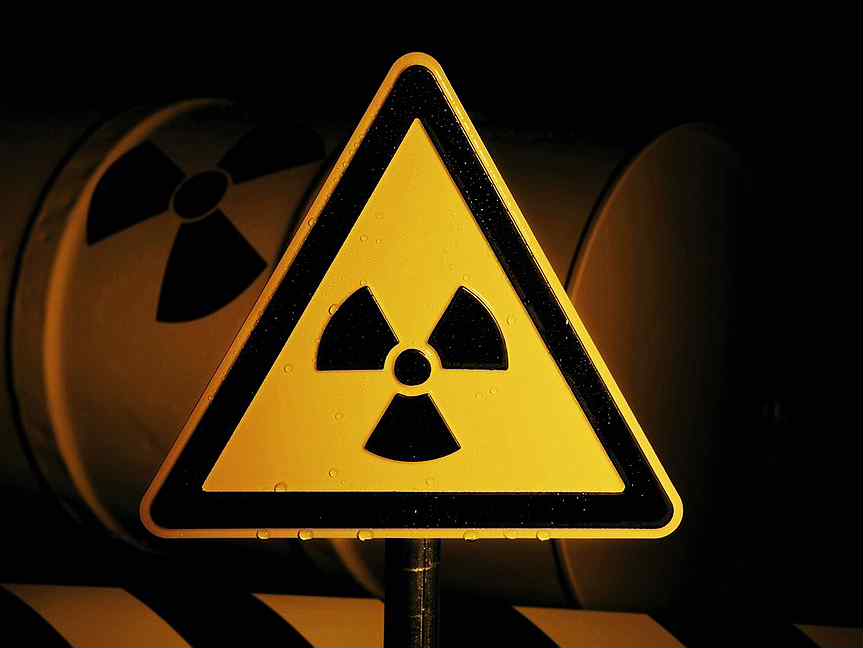 